专题6：解三角形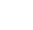 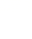 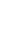 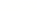 一、考情分析二、知识梳理（1）正余弦定理：在△ABC中，角A，B，C所对的边分别是a，b，c，R为△ABC外接圆半径，则（2）面积公式：（r是三角形内切圆的半径）三、课前练习1.在中，，则（    ）A．	B．	C．	D．2.△ABC的三个内角A，B，C所对的边分别为a，b，c，若，则（    ）A．	B．	C．	D．3.在△ABC中，C＝60°，a＋2b＝8，sin A＝6sin B，则                 ，c=                 .四、典例探究例1．已知的内角的对边分别为，且.(1)求B;(2)若b=2，求面积的最大值.变式1．在例1的条件下，求周长的取值范围.变式2．在例1的条件下，若是锐角三角形，求周长的取值范围.变式3．在例1的条件下，若BD是的中线，求BD的最大值.变式4 在例1(1)的条件下，若,且的面积为，求BD的最小值.变式5. 在例1(1)的条件下，若的的平分线交于点，且，则的最小值为        ．变式6. 在例1(1)的条件下，若的的平分线交于点，△的面积是△的面积的3倍，则        ．真题感悟：1．（2023•乙卷（文））在中，内角，，的对边分别是，，，若，且，则　　A．	B．	C．	D．2．（2023•甲卷（理））在中，，，，为上一点，为的平分线，则          ．考点要求考题统计考情分析（1）掌握正弦定理、余弦定理及其变形．（2）能利用正弦定理、余弦定理解决一些简单的三角形度量问题．（3）能够运用正弦定理、余弦定理等知识和方法解决一些与测量和几何计算有关的实际问题．2023年I卷II卷第17题，10分2023年甲卷第16题，5分2023年乙卷第18题，12分2022年I卷II卷第18题，12分高考对本节的考查不会有大的变化，仍将以考查正余弦定理的基本使用、面积公式的应用为主．从近五年的全国卷的考查情况来看，本节是高考的热点，主要以考查正余弦定理的应用和面积公式为主．定理正弦定理余弦定理公式；；．常见变形（1），，；（2），，；；；．